Контрольная работа №2 по теме «Решение треугольников. Скалярное произведение векторов»Вариант 1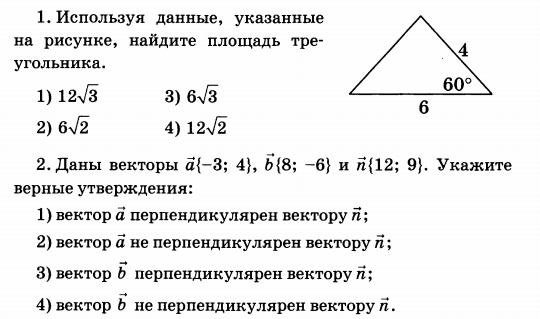 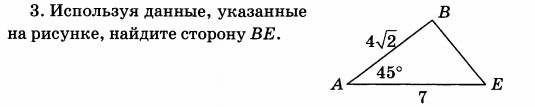 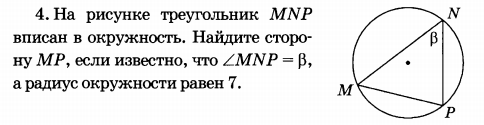 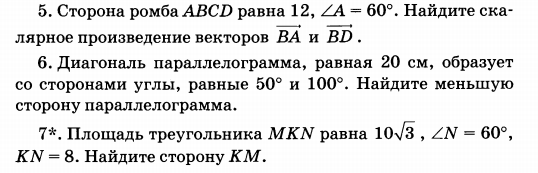 Контрольная работа №2 по теме «Решение треугольников. Скалярное произведение векторов»Вариант 2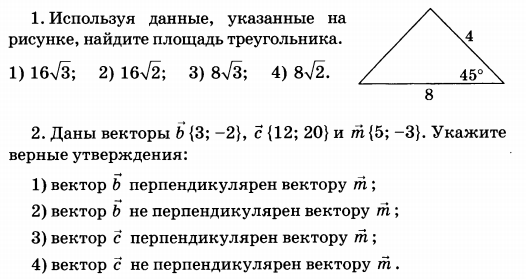 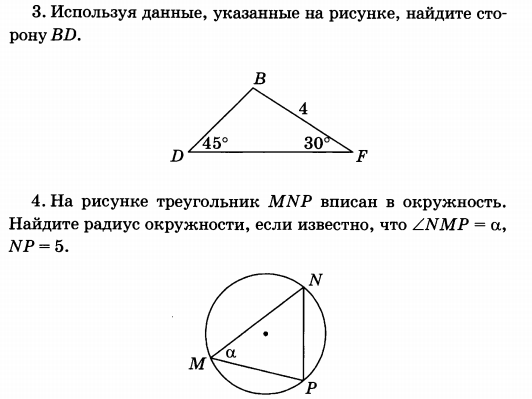 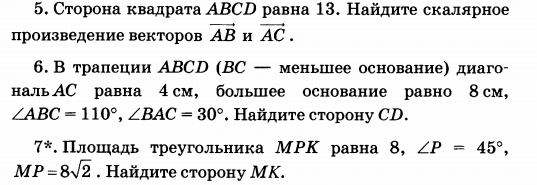 